Coronakrise: Freizeit für die Karriereplanung nutzenKurzarbeit und Social Distancing schaffen neue Freiräume: Querdenken – Bewerbungsunterlagen prüfen – mit Webinaren weiterbilden 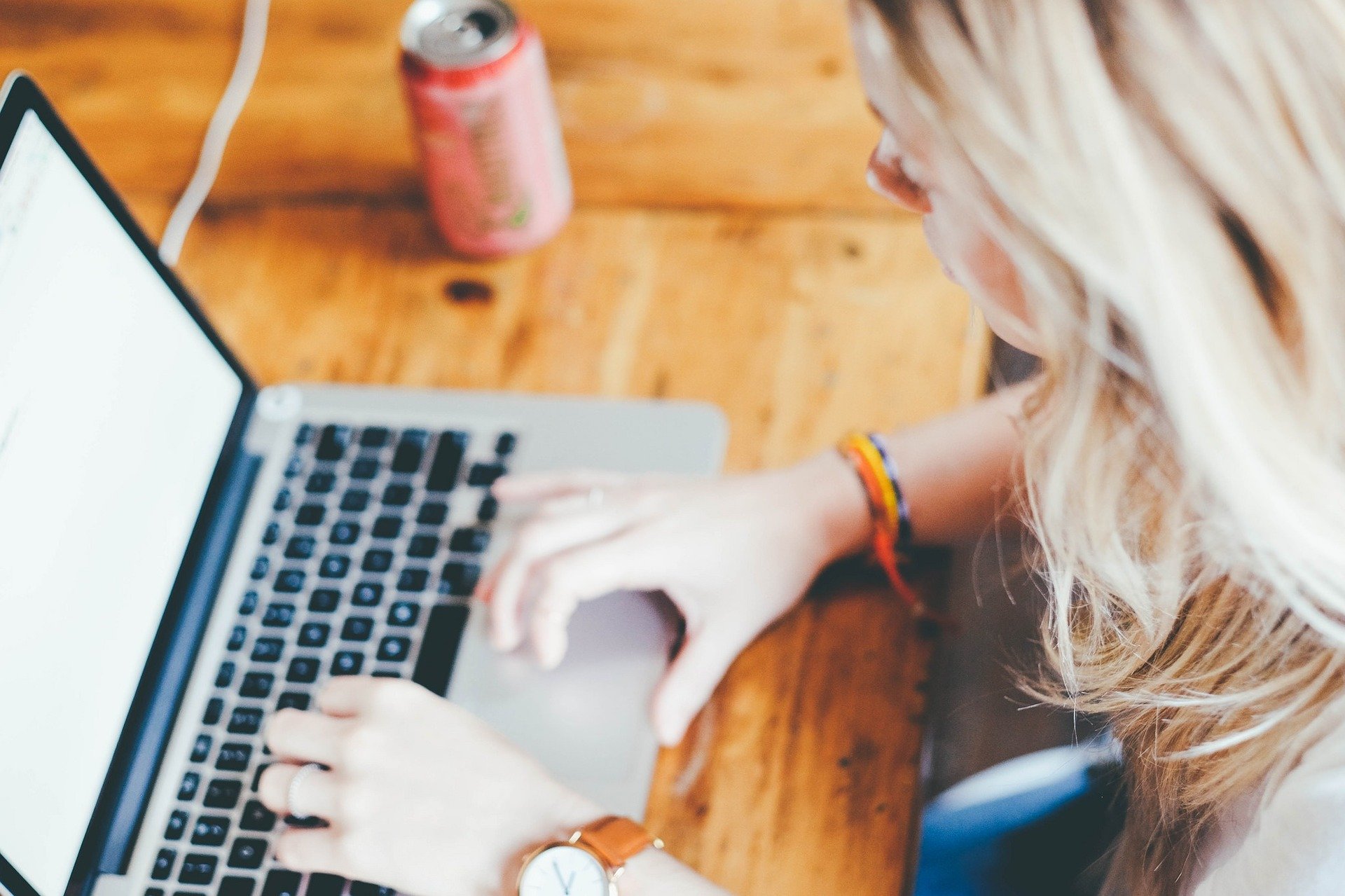 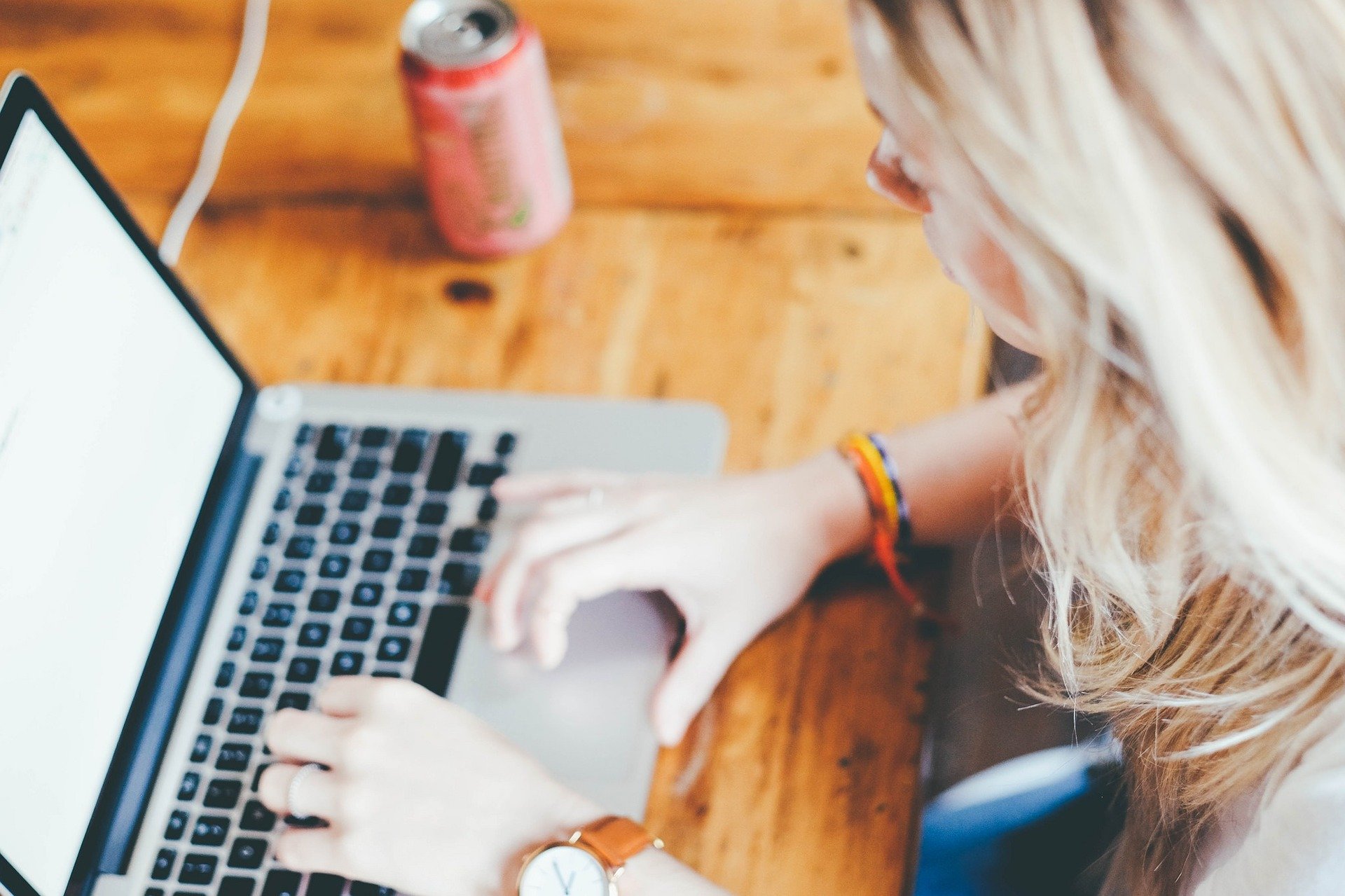 Frankfurt, 16. April 2020. Zwei Gesichter der Coronakrise: Kurzarbeit auf der einen Seite und Freizeit ohne Familie und Freunde auf der anderen Seite. Viele Berufstätige verfügen jetzt über mehr Freiräume zum Nachdenken, als ihnen möglicherweise lieb ist. Aber kann diese Zeit auch eine Chance sein? Susanne Glück, Geschäftsführerin des Recruiting-Dienstleisters IQB Career Services, sagt: „Die viele Zeit, die man während der Coronakrise im Haus verbringen muss, bietet das Potenzial, sich auf sich selbst zu besinnen und die eigene berufliche Historie zu beleuchten und Ziele neu zu definieren. Das kann eine gute Investition in die Zukunft sein.“Aktiv den Ansporn suchenAn den freien Abenden ohne Sportprogramm und Restaurantbesuch könnte es sich lohnen, Stellenbörsen im Internet intensiv nach Jobangeboten zu durchsuchen. Interessante und aufschlussreiche Ergebnisse erzielt, wer von den bekannten Suchbegriffen abweicht und andere Schlüsselwörter ausprobiert. Möglicherweise eröffnen sich damit neue Branchen, Nischen und Themenfelder, die ebenfalls zum beruflichen Können passen. Wer über den Tellerrand hinausblickt, ergreift die Chance, sich zu verändern und weiterzuentwickeln. Susanne Glück: „Im Rahmen unserer Karrieremessen erleben wir immer wieder, dass bei einigen Bewerbenden die Euphorie für etwas Neues erst mitten in den Recherchen erwächst – nämlich dann, wenn sie auf ein interessantes Angebot stoßen.“Lebenslauf aufpolierenFür viele ein ungeliebter Zeitfresser: den Lebenslauf aktualisieren. Wer aufgrund von Corona mehr freie Zeit zur Verfügung hat, könnte sie sinnvoll zur Prüfung der Bewerbungsunterlagen nutzen. Sind alle beruflichen Stationen im Lebenslauf lückenlos erfasst und verständlich dargestellt? Welche Punkte sind veraltet und lassen sich streichen? Kurzarbeit und freie Abende schaffen zudem Zeitfenster, um Seminare zu verschiedenen Themen zu belegen und sich weiterzubilden oder in komplett neue Bereiche hineinzuschnuppern. Da zurzeit keine Präsenztermine stattfinden, bieten immer mehr qualifizierte Anbieter Webinare an. Der Vorteil: Die Vorlaufzeit für Online-Seminare ist meist gering und die Kosten sind überschaubar. Expertin Susanne Glück rät: „Wer die Krisenzeit als Chance begreift und seine Karriere und Fähigkeiten einmal mit der nötigen Ruhe intensiv analysiert, kann möglicherweise ganz neu durchstarten – spätestens, wenn die Zeit des Stillstands vorbei ist und die Unternehmen wieder klarer in die Zukunft blicken können.“Zeichenanzahl (inkl. Leerzeichen, ohne Headline): 2.451Keywords: IQB Career Services, Coronakrise, Kurzarbeit, Karriereplanung, Karrieremessen, Jobportale, Lebenslauf, Bewerbung, WebinarÜber die IQBDie IQB Career Services GmbH mit Sitz in Frankfurt am Main wurde 1996 gegründet und ist seit 2019 Teil der F.A.Z. Verlagsgruppe. Gemeinsam mit ihrer Tochtergesellschaft Myjobfair GmbH ist sie heute einer der führenden Recruiting-Dienstleister für Akademikerinnen und Akademiker in Deutschland. IQB und Myjobfair veranstalten jedes Jahr rund 50 Karrieremessen und bietet damit Studierenden, Absolventinnen und Absolventen sowie Unternehmen eine Plattform zum persönlichen Kennenlernen und Netzwerken. Neben Firmenkontaktmessen, die direkt auf dem Campus der Partnerhochschulen oder an Fachbereichen stattfinden, organisiert die IQB auch abseits des Campus spezifische Karrieremessen für Juristen (JURAcon) und Wirtschaftswissenschaftler in verschiedenen deutschen Städten.Mehr auf www.iqb.de.